 1ausmalbilder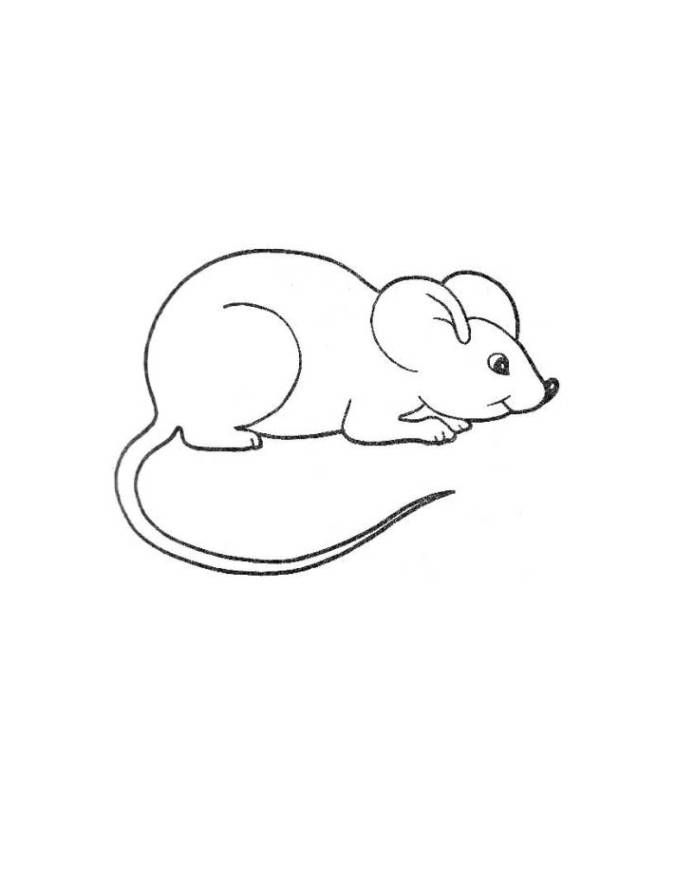 pixabay  olis-bahnwelt  skorpion-design.  depositphotos Schulbilder.org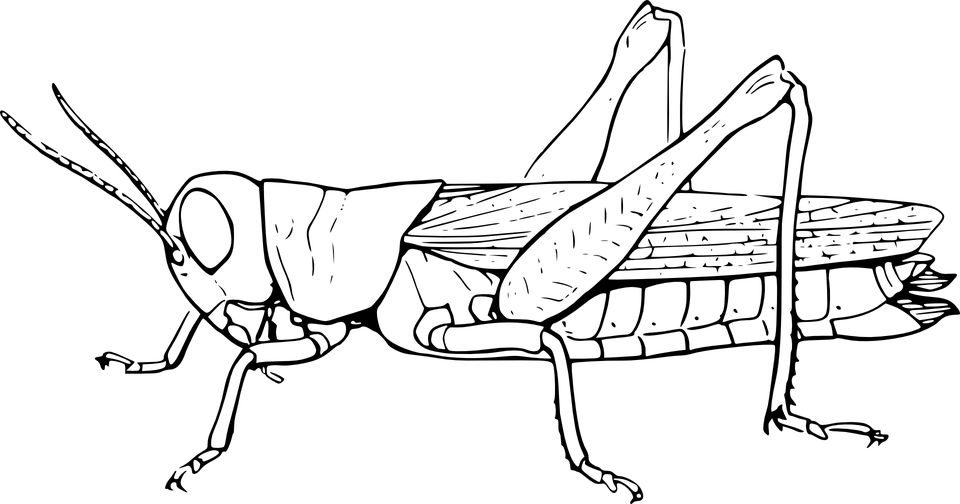 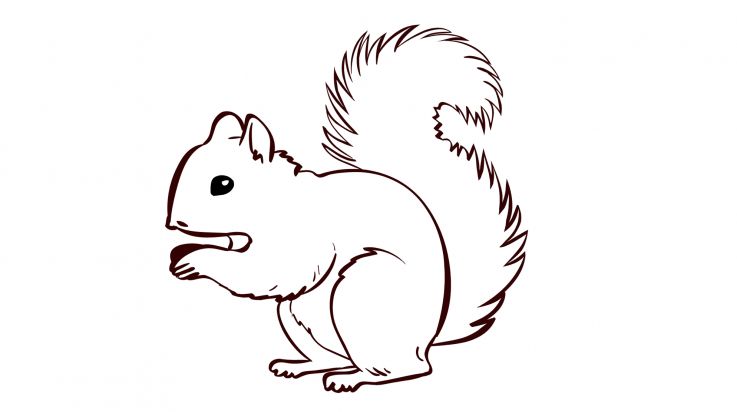 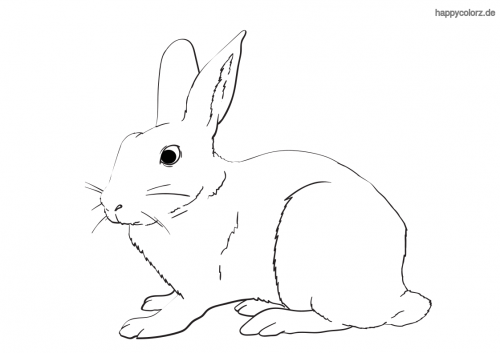 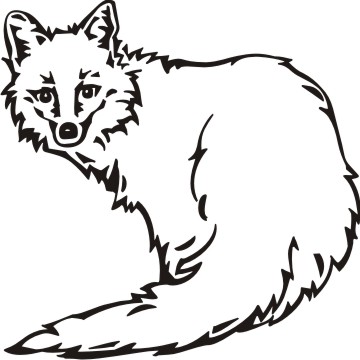 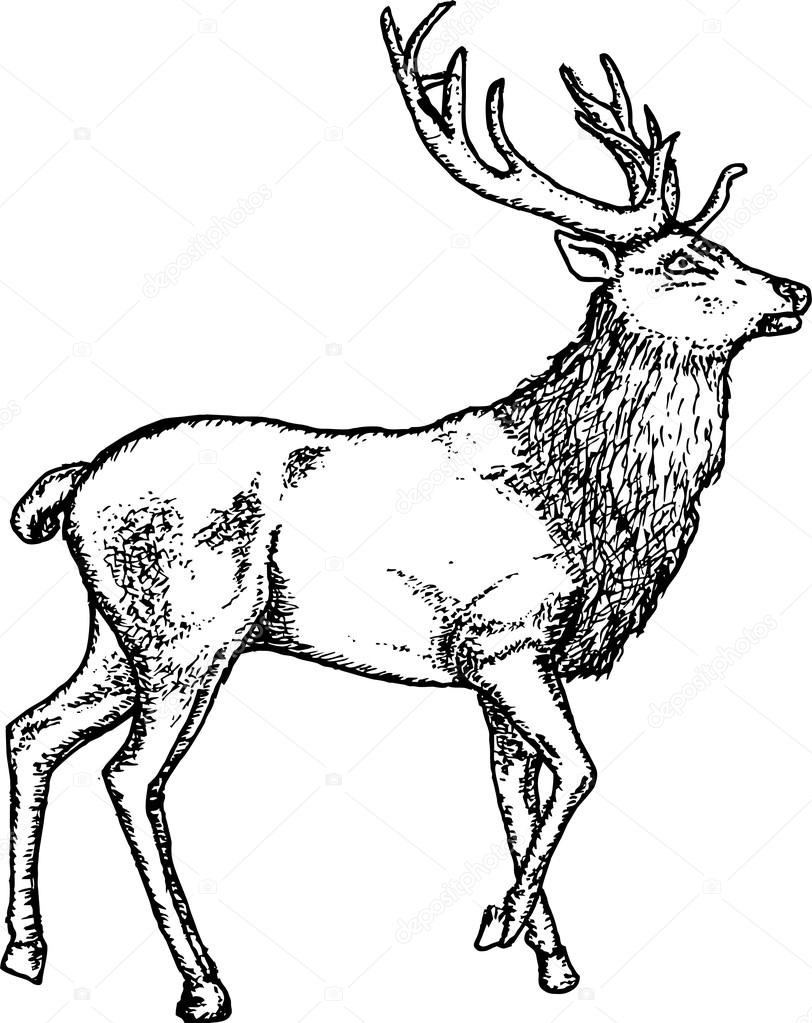 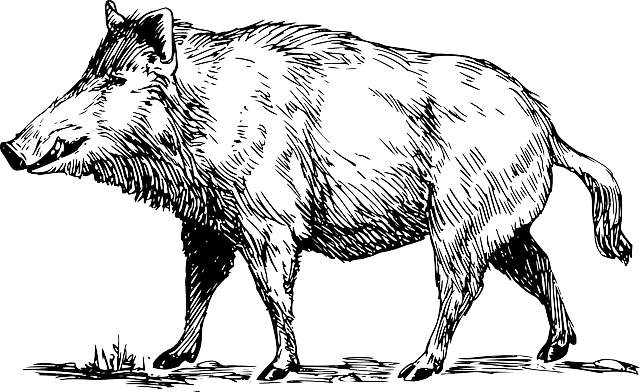 